.Thank you for your interest in Kaiser Permanente West Los Angeles’ Community Relations Program.Please complete this form to the best of your ability and email it to Danielle Salmon at Danielle.N.Salmon@kp.org. For scheduling purposes please submit your request at least 8 weeks prior to request date. After your request is reviewed, a representative from Public Affairs will contact you.Today’s Date:  		Organization Name:  		Organization Contact: 	Contact Phone: 	Contact E-mail: Event Title: Event Address: Event Date: 	Event Time: Estimated Number of Attendees: Attendee Age Group:  Type of Event: 	Topic/Focus: Deadline to register for this event/ provide support:  	Additional Information: If you have any additional questions or need additional information, please call Danielle Salmon at (323) 857-4496, select option 5. 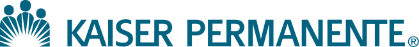 